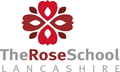 Job Description and Person SpecificationJob Description and Person SpecificationPost titleAssistant Headteacher – Responsible for Inclusion (SENDCo)  Start date1st September 2021Responsible toHeadteacherSalaryL5-9ContractPermanent/Full-timeSafeguarding StatementSafeguarding StatementThe Rose School is committed to safeguarding and promoting the welfare of children and young people and expects all staff and volunteers to share this commitment. All adults are required to adhere to the school’s safeguarding policies and practices. As part of the school’s safe recruitment procedures all staff undergo enhanced DBS checks.The Rose School is committed to safeguarding and promoting the welfare of children and young people and expects all staff and volunteers to share this commitment. All adults are required to adhere to the school’s safeguarding policies and practices. As part of the school’s safe recruitment procedures all staff undergo enhanced DBS checks.Main Purpose of the JobMain Purpose of the JobTo lead, manage and maintain outstanding provision which enables high quality teaching and excellent learning outcomes, leading to success for all pupils.To ensure that all staff have high expectations for the achievement of pupils and to coach and train colleagues to enable them to effectively meet all pupils’ needs.To set the direction and manage the implementation of the school’s Pupil Premium Strategy in order to support disadvantaged pupils and children who are looked after.To fulfil the professional responsibilities of a teacher at The Rose School.To work as an integral member of the school’s Senior Leadership Team.To lead, manage and maintain outstanding provision which enables high quality teaching and excellent learning outcomes, leading to success for all pupils.To ensure that all staff have high expectations for the achievement of pupils and to coach and train colleagues to enable them to effectively meet all pupils’ needs.To set the direction and manage the implementation of the school’s Pupil Premium Strategy in order to support disadvantaged pupils and children who are looked after.To fulfil the professional responsibilities of a teacher at The Rose School.To work as an integral member of the school’s Senior Leadership Team.Key Accountabilities – strategic direction and developmentKey Accountabilities – strategic direction and developmentTo maintain a thorough and up to date knowledge and understanding of the current SEND Code of Practice and how this is reflected and adhered to throughout the school’s curriculum and policies.To monitor the quality of support delivered by Teachers and TAs ensuring that all staff understand the individual needs of all our pupils.To monitor pupils who are supported through the Pupil Premium grant (including children who are looked after) and ensuring that appropriate provision is put in place so their needs are met.To put in place, and at times deliver, relevant support and training for staff so that the needs of children are met.Lead on the smooth transition of pupils from primary school, from year to year and onwards to their post 16 destination.Liaise with staff, parents and carers, external agencies and other relevant professionals to co-ordinate their contribution, provide maximum support and ensure continuity of educational provision for all pupils.Develop partnerships with parents and carers to ensure their views are considered and ensure that pupils are able to share their views regarding their provision and support.Manage the cycle of reviews for EHCP and PEPs.Liaise with the School Business Manager to ensure that all funding is accounted for and allocated appropriately.Attend appropriate meetings to represent the school. To maintain a thorough and up to date knowledge and understanding of the current SEND Code of Practice and how this is reflected and adhered to throughout the school’s curriculum and policies.To monitor the quality of support delivered by Teachers and TAs ensuring that all staff understand the individual needs of all our pupils.To monitor pupils who are supported through the Pupil Premium grant (including children who are looked after) and ensuring that appropriate provision is put in place so their needs are met.To put in place, and at times deliver, relevant support and training for staff so that the needs of children are met.Lead on the smooth transition of pupils from primary school, from year to year and onwards to their post 16 destination.Liaise with staff, parents and carers, external agencies and other relevant professionals to co-ordinate their contribution, provide maximum support and ensure continuity of educational provision for all pupils.Develop partnerships with parents and carers to ensure their views are considered and ensure that pupils are able to share their views regarding their provision and support.Manage the cycle of reviews for EHCP and PEPs.Liaise with the School Business Manager to ensure that all funding is accounted for and allocated appropriately.Attend appropriate meetings to represent the school. Leadership and Management – whole school strategic and operational roles and responsibilitiesLeadership and Management – whole school strategic and operational roles and responsibilitiesAs a senior leader, play a significant role in setting aims and objectives for the school and contribute to the formulation of the School Improvement Plan (SIP) along with the Headteacher and Governors.Take full responsibility for developing and monitoring policies and practices as laid out in the SIP and in agreement with the Headteacher, lead and manage the implementation of those policies.Lead by example, inspiring, motivating and influencing staff and pupils, taking a leading role in maintaining the highest standards of teaching and learning.Make a significant contribution to the school’s CPD programme, including co-ordinating training, delivering INSET and working with individuals and teams in a variety of professional development activities.Assist the Headteacher and work with other members of the SLT in evaluating the schools’ overall effectiveness and in the planning and management od school resources in order to secure positive outcomes for all pupils.Maintain an informed view of standards and of the quality of provision across the school by monitoring pupils’ work, teachers’ planning and delivery of interventions.Make a significant contribution to the operational leadership of the school, as agreed by the Headteacher.Play a visible role so that all stakeholders can identify them as a leader of the school.As a senior leader, play a significant role in setting aims and objectives for the school and contribute to the formulation of the School Improvement Plan (SIP) along with the Headteacher and Governors.Take full responsibility for developing and monitoring policies and practices as laid out in the SIP and in agreement with the Headteacher, lead and manage the implementation of those policies.Lead by example, inspiring, motivating and influencing staff and pupils, taking a leading role in maintaining the highest standards of teaching and learning.Make a significant contribution to the school’s CPD programme, including co-ordinating training, delivering INSET and working with individuals and teams in a variety of professional development activities.Assist the Headteacher and work with other members of the SLT in evaluating the schools’ overall effectiveness and in the planning and management od school resources in order to secure positive outcomes for all pupils.Maintain an informed view of standards and of the quality of provision across the school by monitoring pupils’ work, teachers’ planning and delivery of interventions.Make a significant contribution to the operational leadership of the school, as agreed by the Headteacher.Play a visible role so that all stakeholders can identify them as a leader of the school.Managing Own Performance and DevelopmentManaging Own Performance and DevelopmentDemonstrate the school’s vision and values.Take responsibility for own professional development.Participate fully in the school’s appraisal and professional development ensuring that objectives are set and met within the agreed time scale.Attend and participate in relevant training, sharing the knowledge and ideas gained with colleagues.Look to external opportunities that further professional development and fulfil the training targets agreed during appraisal.To understand and follow all school policies and adhere to the school’s code of conduct at all times.Demonstrate the school’s vision and values.Take responsibility for own professional development.Participate fully in the school’s appraisal and professional development ensuring that objectives are set and met within the agreed time scale.Attend and participate in relevant training, sharing the knowledge and ideas gained with colleagues.Look to external opportunities that further professional development and fulfil the training targets agreed during appraisal.To understand and follow all school policies and adhere to the school’s code of conduct at all times.Person SpecificationPerson SpecificationPerson SpecificationEssentialDesirableExperienceExperienceExperienceAn understanding of/commitment to equal opportunities and equity in educationYPrevious experience in a specialist SEMH settingYPrevious middle leadership experience that has had an impact on pupil achievementYExperience of leadership of curriculum planning and monitoring progress of pupils with SENDYExperience of and commitment to working in partnership with all school stakeholders, including parents/carers, LA and external agenciesYHave a clear understanding of SEND legislation and best practice and its delivery throughout the curriculumYExperience of using SEND specific assessment materialsYExperience ineffective planning and efficient deployment of resourcesYExperience of delivering INSET training to groups of peopleYExperience of successfully leading a teamYExperience of managing an agreed budgetYQualifications and TrainingQualifications and TrainingQualifications and TrainingQualified Teacher StatusYQualified Teacher Status National Award for Special Educational Needs CoordinatorsYPost-graduate specialist qualification e.g. in SpLDYNational Professional Qualification of Middle LeadershipYDesignated Safeguarding Lead trainingYEvidence of continued professional developmentYPractical SkillsExcellent communication and interpersonal skillsYEffective Leadership and Management skillsYGood ICT skillsYExcellent time-management skillsYPersonal Qualities and AttributesBe passionate about and committed to working with children with SEMH difficultiesYDemonstrate an enthusiastic and energetic approach to provision planning for pupils with SENDYAbility to motivate and inspire a teamYAbility to show initiative and work independently as well as part of a teamYAbility to work and cope under pressure whilst demonstrating the ability to prioritiseYPresent as approachable and be able to handle sensitive issues appropriatelyYPersonal resilience when faced with challengesY